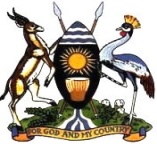                                                                                    Republic of Uganda                                        MINISTRY OF LANDS HOUSING AND URBAN DEVELOPMENT  INVITATION FOR PREQUALIFICATIONPR: MLHUD/PREQ/2018-19/F&A/00585The Ministry of Lands, Housing and Urban Development is in the process of pre-qualifying competent companies who will be called upon from time to time, to quote or bid for the provision of goods, services and works during the financial year 2019/20, 2020/21 and 2021/22.Ministry of Lands, Housing and Urban Development now invites suitably qualified firms/bidders to submit sealed pre-qualification bids for works, goods and services for the period indicated for the following categories:A List of works, services or goods to be provided include the following.GOODS  Office equipment (Computers, UPS, UPS batteries, Printers, Scanners, photocopiers, & spare parts for ICT Equipment);General Office stationery; Toner Cartridges; Air conditioners and accessories;Furniture and fittings;Telephone sets and installation of the telephones;Curtains, Nettings Widow Blinds and Carpets; Fire extinguishers and Maintenance;Identity cards;Survey & Mapping  Equipment; General Supply Of Goods And Services;Supply of tyres, 	SERVICESInternet installation and maintenancePrinting, Photocopying and Binding ServicesAir ticketing Auctioning ServicesCleaning and Fumigation servicesServicing and Maintenance  Survey EquipmentEvents management services (Music, Videography, Photography, Decoration, and Documentaries;Repair and Maintenance of computers, Printers, Photocopiers, and scanners;Repair and Maintenance of Air Conditioners;Catering Services,Media services (Magazines, News Papers, Radio Stations and Television)Engraving Services Hotel & Conference Services WORKS Plumbing worksElectrical and installation worksMinor civil worksRepair and Maintenance of Motor Vehicles, and Motor Cycles Framework Contracts PR: MLHUD/SUPL/F&A/18-19/00654Stationery Tones and Cartridges Repair and Servicing of Photocopiers TyresBidding will be conducted in accordance with the Open Domestic Bidding procedures contained in the Government of Uganda’s Public Procurement and Disposal of Public Assets Act, 2003 and are open to all bidders from eligible source countries.Interested eligible bidders may obtain further information from Ministry of Lands, Housing and Urban Development and inspect the bidding document at the address given below from 9:00a.m to 5:00p.m Local Time.The prequalification documents in English language may be purchased by interested bidders upon payment of a non- refundable fee of UGX 50,000/= (Fifty Thousand per category) .The method of payment will be by cash deposit at the Bank. Bank Advice Forms (BAF) will be obtained from cashier’s office 1st Floor, Ministry of Lands, Housing and Urban Development. No liability will be accepted for loss or late delivery.Pre-qualification submissions must be delivered to the address given below not later than 10:00 AM on May 23, 2019. Submissions shall be opened at 11:00AM in the Ministry Boardroom RM 15 in the presence of bidders representatives who choose to attend.Address documents may be inspected at, issued from, delivered to, opened at and addressed to:The Head Procurement and Disposal Unit Ministry of Lands, Housing and Urban DevelopmentCentury House Parliament Avenue First Floor, Room 17 P.O Box 7096, KampalaPlanned procurement schedule (subject to changes) is as followsD.W. Okalany                          PERMANENT SECRETARYActivityDatePublish bid notice23/4/l 2019Issue and receipt of bids24/4/2019Bid closing date23/5/2019Bid opening date23/5/2019Evaluation process27/5 -20/6/2019Display and communication2/7/2019